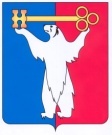 АДМИНИСТРАЦИЯ ГОРОДА НОРИЛЬСКАКРАСНОЯРСКОГО КРАЯРАСПОРЯЖЕНИЕ28.11.2019	г.Норильск	№ 6234Об изменении вида разрешенного использования земельного участка и объекта капитального строительстваРассмотрев заявление Общества с ограниченной ответственностью «Норильское торгово-производственное объединение» (ИНН 2457073361, ОГРН 1122457001006, адрес (место нахождения): 663319, Красноярский край, город Норильск, 
пл. Металлургов, д. 9), в соответствии с подразделом 1.2 раздела 1 Части III Правил землепользования и застройки на территории муниципального образования город Норильск, утвержденными решением Норильского городского Совета депутатов от 10.11.2009 № 22-533, 1.  Изменить вид разрешенного использования земельного участка с кадастровым номером 24:55:0202003:56 «для эксплуатации здания магазина «Дом одежды» на вид разрешенного использования «деловое управление», расположенного в зоне застройки многоэтажными жилыми домами 9 этажей и выше (Ж-2) по адресу: Красноярский край, город Норильск, район Талнах, ул. Горняков, 12.2.   Изменить вид разрешенного использования объекта капитального строительства с кадастровым номером 24:55:0000000:3131 «нежилое здание» на вид разрешенного использования «офисное здание «Общий центр обслуживания» по адресу: Красноярский край, город Норильск, район Талнах, ул. Горняков, 12.3. Управлению по градостроительству и землепользованию Администрации города Норильска направить копию настоящего распоряжения в адрес Управления Федеральной службы государственной регистрации, кадастра и картографии по Красноярскому краю для внесения изменений в сведения о земельном участке в государственный кадастр недвижимости в течение 5 рабочих дней с даты его издания.4.  Опубликовать настоящее распоряжение в газете «Заполярная правда» и разместить его на официальном сайте муниципального образования город Норильск.5.  Контроль исполнения пункта 3 настоящего распоряжения возложить на заместителя Главы города Норильска по собственности и развитию предпринимательства.И.о. Главы города Норильска							А.В. Малков